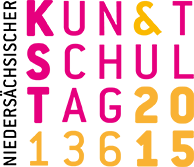 Der 1. Niedersächsische Kunstschultag ist vorbei – es lebe die Online-Ausstellung Gesicht zeigen!Unter dem Motto Kunstschulen zeigen Gesicht präsentierten sich am vergangenen Sonnabend landesweit 30 Kunstschulen mit über 5.000 Schüler_innen und Besucher_innen auf dem 1. Niedersächsischen Kunstschultag. Die Begeisterung der zahlreichen Teilnehmenden war angesichts der Vielfalt groß:Von Handmade-Selfies und Kunst im Kleinen bis zur Einweihung neuer Kunstschulräume, von einer Maskottchen-Prämierung bis zu Ausstellungeröffnungen, von einer internationalen Schneiderwerkstatt bis zum Hüttenzauber im Wald reichte die Angebotspalette.Hierzu Michael Schier, Vorsitzender des Landesverbandes der Kunstschulen:„Der landesweite 1. Kunstschultag war ein voller Erfolg. Die Kunstschulen präsentierten sich als Kunst-Lern-Orte der Vielfalt mit einem eindrucksvollen Einblick in die Vielgestaltigkeit der künstlerischen Bildung. Davon, dass Kunst nicht nur Freude machen kann, sondern man mit Kunst auch lernen kann, konnten sich die großen und kleinen Besucher_innen der Kunstschulen an diesem Tag überzeugen. Einmal mehr bewiesen die Kunstschulen, dass ihr breites künstlerisches Angebot vielseitige Zugänge eröffnet. Gerade deshalb sollte in der Politik die Rolle der ästhetischen und künstlerischen Bildung noch stärker in den Fokus der Allgemeinbildung gerückt werden. Der Landesverband der Kunstschulen dankt den ausrichtenden Kunstschulen des diesjährigen Kunstschultages für ihr großes Engagement.“Mitmachen können noch bis zum 26. Juli 2015 ALLE bei der Online AusstellungGesicht zeigen, in der bislang schon 100 Werke zu sehen sind. Im Rahmen des Kunstschultages hat der Landesverband zur Beteiligung an einer virtuellen Ausstellung unter www.kunstschultag.de aufgerufen.Der Kunstschultag, eine Initiative des Landesverbandes der Kunstschulen Niedersachsen e.V., fand am 13. Juni 2015 zum ersten Mal statt.Weitere Informationen finden Sie unter www.kunstschultag.de.Hannover, 14. Juni 2015Veranstalter: Landesverband der Kunstschulen Niedersachsen e.V. 
mit den teilnehmenden KunstschulenAnsprechpartnerin: Dr. Sabine Fett (Geschäftsführerin)Fon: 0511 – 41 47 76eMail: sabine.fett@kunst-und-gut.dewww.kunst-und-gut.de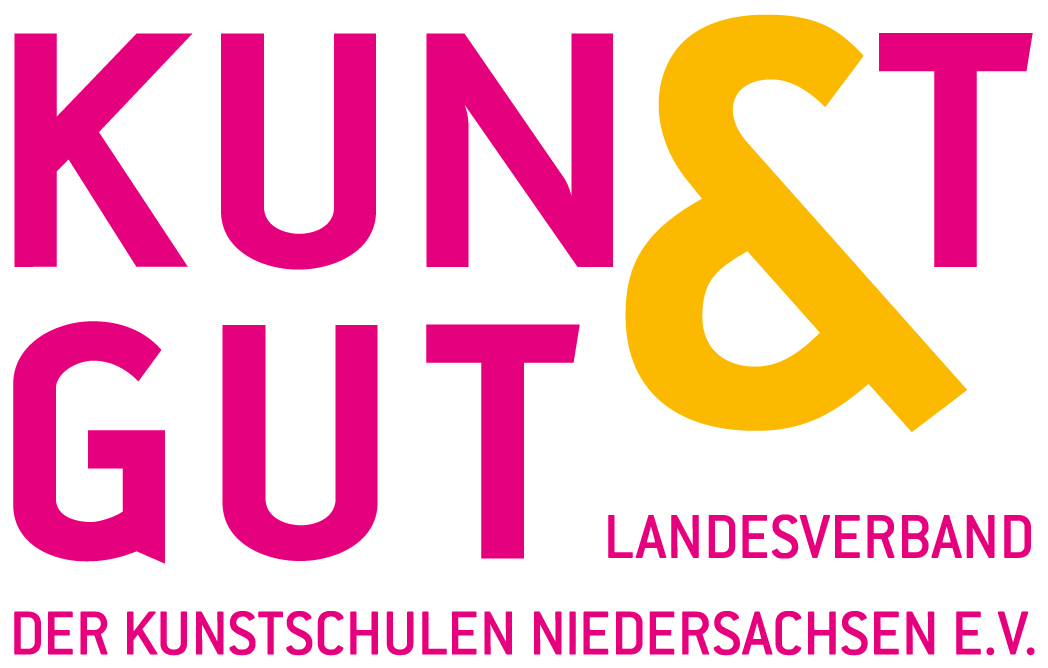 